Rejoins-nous à l’atelier pour découvrir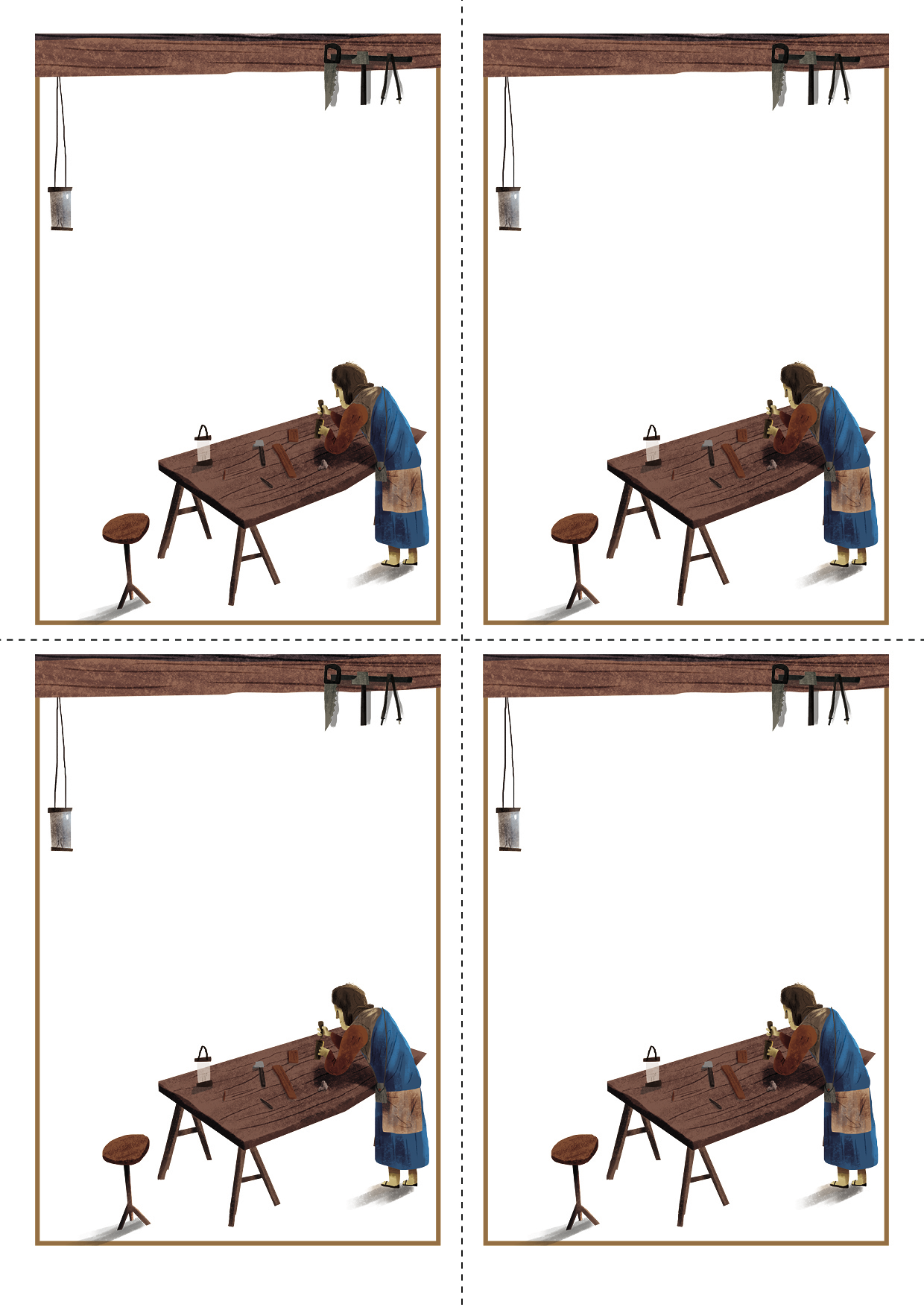 ce que le bois raconteHistoire de la Bible, chants,jeux, bricolage, goûter...Quand ?Où ?Organisé par :Rejoins-nous à l’atelier pour découvrirce que le bois raconteHistoire de la Bible, chants,jeux, bricolage, goûter...Quand ?Où ?Organisé par :Rejoins-nous à l’atelier pour découvrirce que le bois raconteHistoire de la Bible, chants,jeux, bricolage, goûter...Quand ?Où ?Organisé par :Rejoins-nous à l’atelier pour découvrirce que le bois raconteHistoire de la Bible, chants,jeux, bricolage, goûter...Quand ?Où ?Organisé par :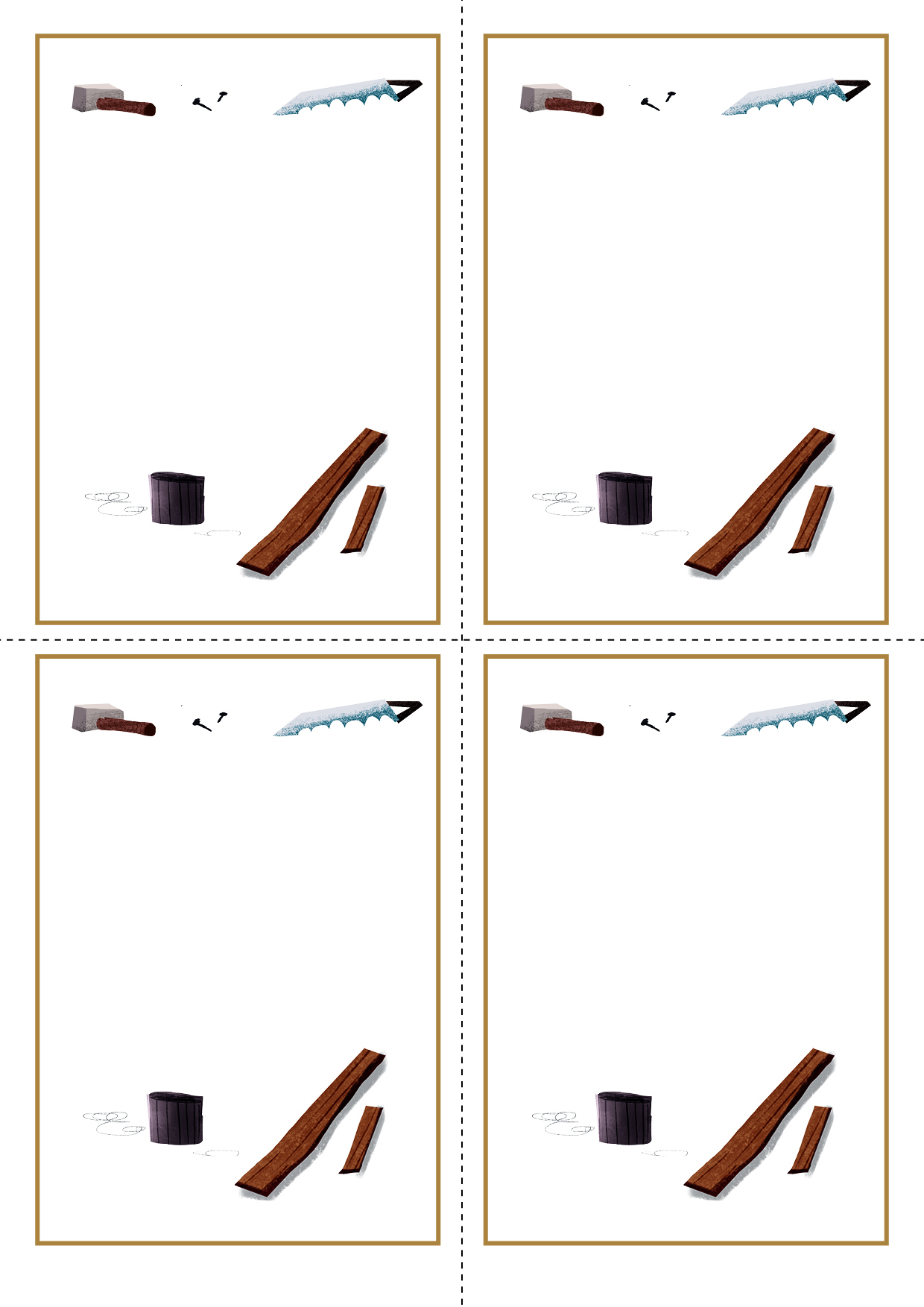 Pour les parents Cette réunion gratuite est organisée pour les enfants de 5 à 12 ans par une association protestante évangélique, déclarée en préfecture. La participation des enfants ne les engage pas sur le plan religieux. Si vous souhaitez les accompagner vous serez les bienvenus.Pour les parents Cette réunion gratuite est organisée pour les enfants de 5 à 12 ans par une association protestante évangélique, déclarée en préfecture. La participation des enfants ne les engage pas sur le plan religieux. Si vous souhaitez les accompagner vous serez les bienvenus.Pour les parents Cette réunion gratuite est organisée pour les enfants de 5 à 12 ans par une association protestante évangélique, déclarée en préfecture. La participation des enfants ne les engage pas sur le plan religieux. Si vous souhaitez les accompagner vous serez les bienvenus.Pour les parents Cette réunion gratuite est organisée pour les enfants de 5 à 12 ans par une association protestante évangélique, déclarée en préfecture. La participation des enfants ne les engage pas sur le plan religieux. Si vous souhaitez les accompagner vous serez les bienvenus.Rejoins-nous à 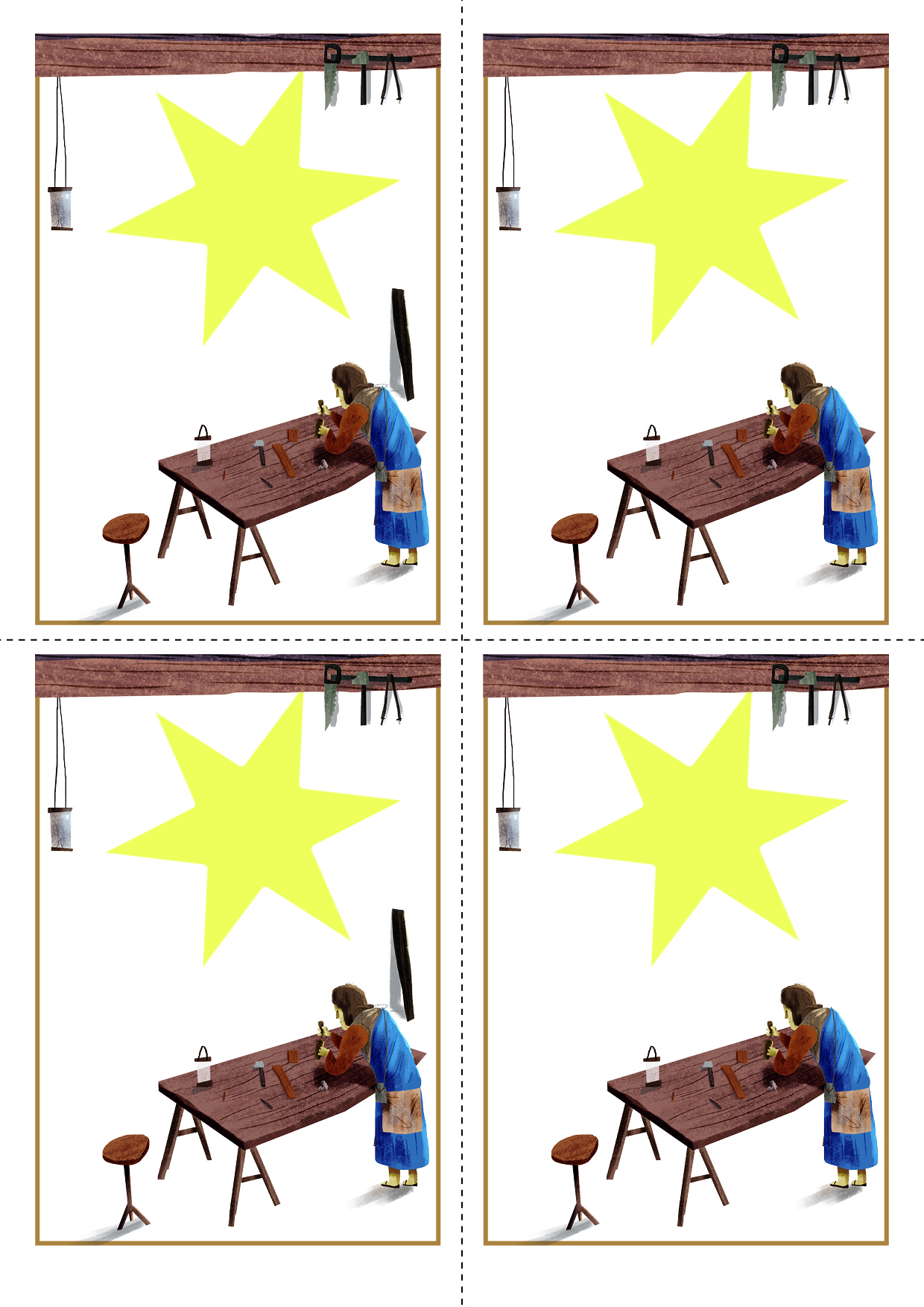     l’atelier de NoëlBricolage, histoire de la Bible, chants, jeux, goûter...Quand ?Où ?Organisé par :Rejoins-nous à     l’atelier de NoëlBricolage, histoire de la Bible, chants, jeux, goûter...Quand ?Où ?Organisé par :Rejoins-nous à     l’atelier de NoëlBricolage, histoire de la Bible, chants, jeux, goûter...Quand ?Où ?Organisé par :Rejoins-nous à     l’atelier de NoëlBricolage, histoire de la Bible, chants, jeux, goûter...Quand ?Où ?Organisé par :